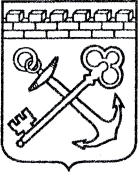 АДМИНИСТРАЦИЯ ЛЕНИНГРАДСКОЙ ОБЛАСТИКОМИТЕТ ПО КУЛЬТУРЕ ЛЕНИНГРАДСКОЙ ОБЛАСТИПРИКАЗ«___»____________2019 г.                                                         №___________________                                                                                                         г. Санкт-ПетербургОб установлении границ территории и предмета охраны объекта культурного наследия федерального значения «Место соединения войск Ленинградского                 и Волховского фронтов, осуществивших прорыв блокады г. Ленинграда                      18 января 1943 г.» по адресу: Ленинградская область, Кировский район,                         66 км Петрозаводского шоссе Ленинградская область, Кировский район,                       за границами г.п. Синявино, автодорога М18 «Кола» (км 47+500) слеваВ соответствии со ст. ст. 3.1, 9.1, 20, 33 Федерального закона                                        от 25 июня 2002 года № 73-ФЗ «Об объектах культурного наследия (памятниках истории и культуры) народов Российской Федерации», ст. 4 закона Ленинградской области от 25 декабря 2015 года № 140-оз «О государственной охране, сохранении, использовании и популяризации объектов культурного наследия (памятников истории и культуры) народов Российской Федерации, расположенных                               на территории Ленинградской области», п. 2.2.1. Положения о комитете по культуре Ленинградской области, утвержденного постановлением Правительства Ленинградской области от 24 октября 2017 года № 431, приказываю:Установить границы и режим использования территории объекта культурного наследия федерального значения «Место соединения войск Ленинградского и Волховского фронтов, осуществивших прорыв блокады                             г. Ленинграда 18 января 1943 г.» по адресу: Ленинградская область, Кировский район, 66 км Петрозаводского шоссе Ленинградская область, Кировский район,                       за границами г.п. Синявино, автодорога М18 «Кола» (км 47+500) слева, принятого на государственную охрану Постановлением Совета министров РСФСР                             от 21.05.1982 № 303 «О мерах по благоустройству памятных мест Великой Отечественной войны 1941-1945 годов в зоне прорыва блокады г. Ленинграда», согласно приложению 1 к настоящему приказу. Установить предмет охраны объекта культурного наследия федерального значения «Место соединения войск Ленинградского и Волховского фронтов, осуществивших прорыв блокады г. Ленинграда 18 января 1943 г.» по адресу: Ленинградская область, Кировский район, 66 км Петрозаводского шоссе Ленинградская область, Кировский район, за границами г.п. Синявино, автодорога М18 «Кола» (км 47+500) слева, согласно приложению 2 к настоящему приказу.Отделу по осуществлению полномочий Российской Федерации в сфере объектов культурного наследия департамента государственной охраны, сохранения и использования объектов культурного наследия комитета по культуре Ленинградской области обеспечить:- внесение соответствующих сведений в Единый государственный реестр объектов культурного наследия (памятников истории и культуры) народов Российской Федерации;- копию настоящего приказа направить в сроки, установленные действующим законодательством, в федеральный орган исполнительной власти, уполномоченный Правительством Российской Федерации на осуществление государственного кадастрового учета, государственной регистрации прав, ведение Единого государственного реестра недвижимости и предоставление сведений, содержащихся в Едином государственном реестре недвижимости, его территориальные органы. Отделу взаимодействия с муниципальными образованиями, информатизации и организационной работы комитета по культуре Ленинградской области обеспечить размещение настоящего приказа на сайте комитета по культуре Ленинградской области в информационно-телекоммуникационной сети «Интернет».Контроль за исполнением настоящего приказа возложить на заместителя начальника департамента государственной охраны, сохранения и использования объектов культурного наследия комитета по культуре Ленинградской области. Настоящий приказ вступает в силу со дня его официального опубликования.Председатель комитета                                                                                    В.О. ЦойСогласовано:Начальник департамента государственной охраны, сохранения и использования объектов культурного наследия комитета по культуре Ленинградской области____________________________ А.Н. КарловЗаместитель начальника департамента государственной охраны, сохранения и использования объектов культурного наследия комитета по культуре Ленинградской области____________________________ Г.Е. ЛазареваНачальник отдела по осуществлению полномочий Российской Федерации  департамента государственной охраны, сохранения и использования объектов культурного наследия комитета по культуре Ленинградской области_____________________________ Н.П. БольшаковаНачальник сектора судебного и административного производства комитета по культуре Ленинградской области____________________________ Ю.И. ЮрутьОзнакомлен: Заместитель начальника департамента государственной охраны, сохранения и использования объектов культурного наследия комитета по культуре Ленинградской области____________________________ Г.Е. ЛазареваНачальник отдела взаимодействия с муниципальными образованиями, информатизации                           и организационной работы комитета по культуре Ленинградской области_____________________________ Т.П. ПавловаПодготовлено:Главный специалист отдела по осуществлению полномочий Российской Федерации  департамента государственной охраны, сохранения и использования объектов культурного наследия комитета по культуре Ленинградской области_____________________________ Т.А. КравчукПриложение № 1к приказу комитета по культуреЛенинградской области от «___» _____________2019 г. № _________________________Границы территории объекта культурного наследия федерального значения «Место соединения войск Ленинградского и Волховского фронтов, осуществивших прорыв блокады г. Ленинграда 18 января 1943 г.» по адресу: Ленинградская область, Кировский район, 66 км Петрозаводского шоссе Ленинградская область, Кировский район, за границами г.п. Синявино, автодорога М18 «Кола» (км 47+500) слева1. Текстовое описание границ Границы территории объекта культурного наследия проходят на юго-восток от точки 1 до точки 2, на юго-запад от точки 2 до точки 3, на северо-запад от точки 3 до точки 4, на северо-восток от точки 4 до точки 1.2. Карта (схема) границ территории объекта культурного наследия федерального значения «Место соединения войск Ленинградского и Волховского фронтов, осуществивших прорыв блокады г. Ленинграда 18 января 1943 г.» по адресу: Ленинградская область, Кировский район,                         66 км Петрозаводского шоссе Ленинградская область, Кировский район,                       за границами г.п. Синявино, автодорога М18 «Кола» (км 47+500) слева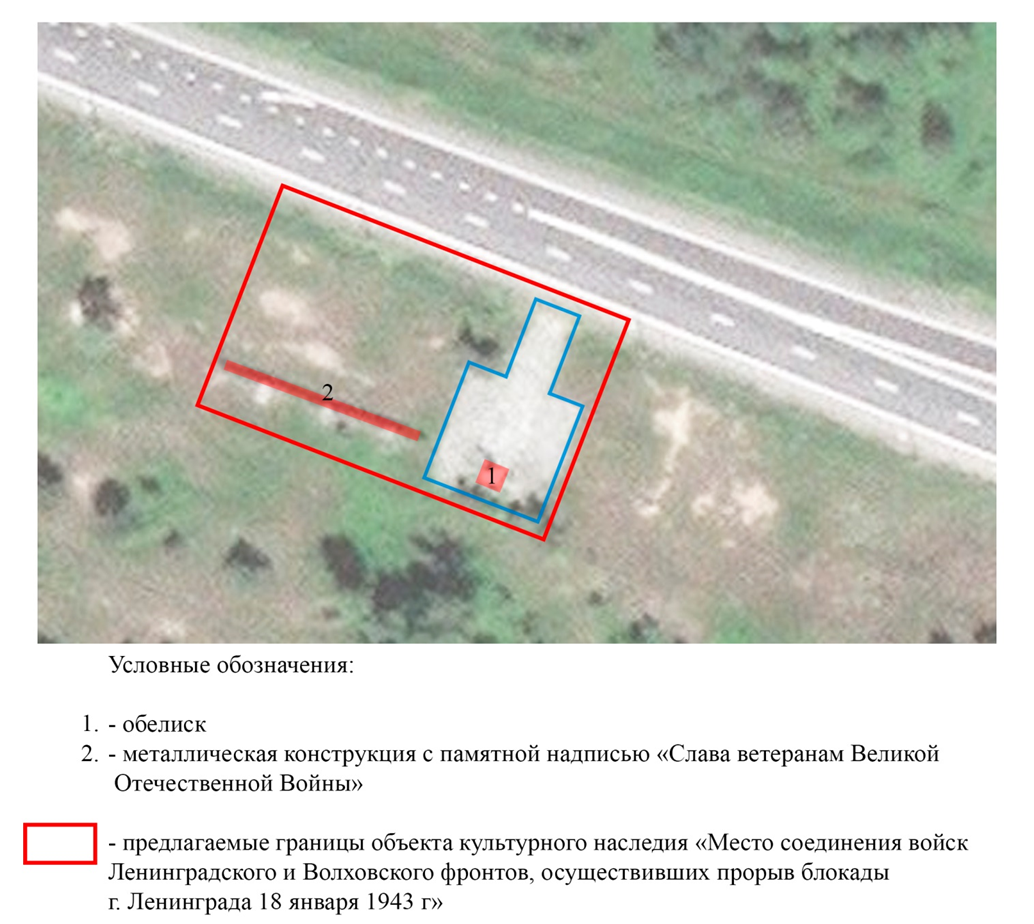 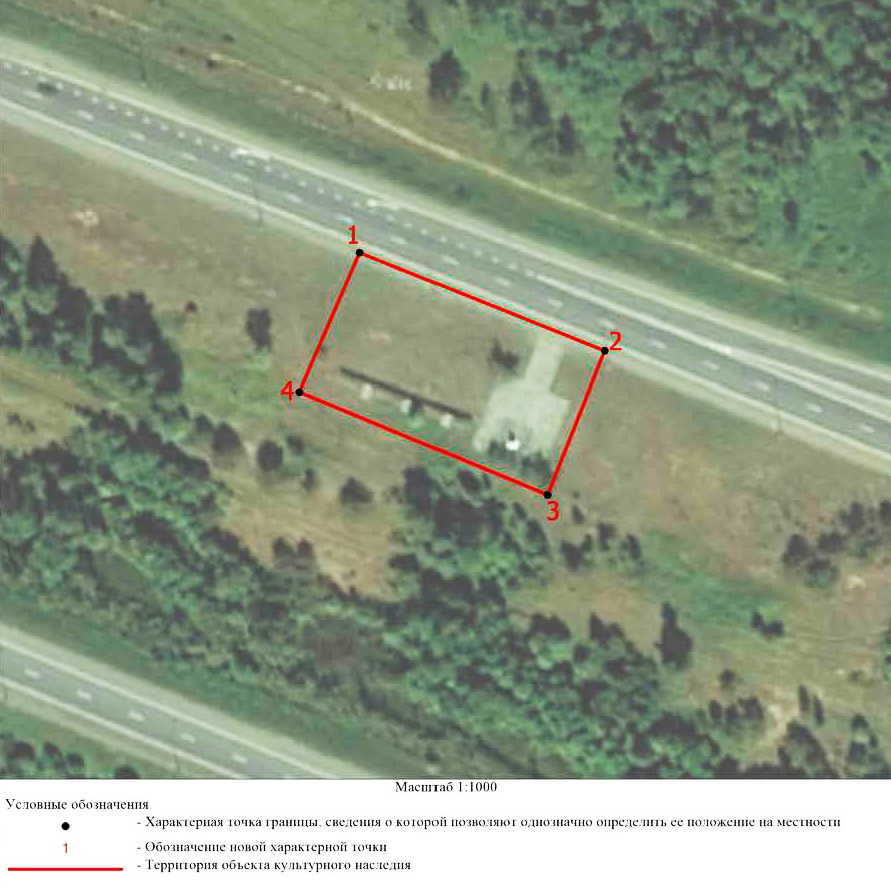 3. Перечень координат поворотных (характерных) точек границ территории объекта культурного наследия федерального значения «Место соединения войск Ленинградского и Волховского фронтов, осуществивших прорыв блокады г. Ленинграда 18 января 1943 г.» по адресу: Ленинградская область, Кировский район, 66 км Петрозаводского шоссе Ленинградская область, Кировский район, за границами г.п. Синявино, автодорога М18 «Кола» (км 47+500) слеваРежим использования территории объекта культурного наследия федерального значения «Место соединения войск Ленинградского и Волховского фронтов, осуществивших прорыв блокады г. Ленинграда 18 января 1943 г.» по адресу: Ленинградская область, Кировский район, 66 км Петрозаводского шоссе Ленинградская область, Кировский район, за границами г.п. Синявино, автодорога М18 «Кола» (км 47+500) слеваНа территории Памятника разрешается:- проведение работ по сохранению объекта культурного наследия (меры, направленные на обеспечение физической сохранности и сохранение историко-культурной ценности объекта культурного наследия, предусматривающие консервацию, ремонт, реставрацию, включающие в себя научно-исследовательские, изыскательские, проектные и производственные работы, научное руководство за проведением работ по сохранению объекта культурного наследия, технический и авторский надзор за проведением этих работ);- реконструкция, ремонт существующих дорог, инженерных коммуникаций, благоустройство, озеленение, установка малых архитектурных форм, иная хозяйственная деятельность (по согласованию с региональным органом охраны объектов культурного наследия), не противоречащая требованиям обеспечения сохранности объекта культурного наследия и позволяющая обеспечить функционирование объекта культурного наследия в современных условиях, обеспечивающая недопущение ухудшения состояния территории объектакультурного наследия.На территории Памятника запрещается:- строительство объектов капитального строительства и увеличение объемно-пространственных характеристик существующих на территории памятника объектов капитального строительства; проведение земляных, строительных, мелиоративных и иных работ, за исключением работ по сохранению объекта культурного наследия или его отдельных элементов, сохранению историко-градостроительной или природной среды объекта культурного наследия;- установка рекламных конструкций, распространение наружной рекламы;- осуществление любых видов деятельности, ухудшающих экологические условия и гидрологический режим на территории объекта культурного наследия, создающих вибрационные нагрузки динамическим воздействием на грунты в зоне их взаимодействия с объектами культурного наследия.Приложение № 2к приказу комитета по культуреЛенинградской области от «___» _____________ 2019 г. № _________________________Предмет охраныобъекта культурного наследия федерального значения                                      «Место соединения войск Ленинградского и Волховского фронтов, осуществивших прорыв блокады г. Ленинграда 18 января 1943 г.» по адресу: Ленинградская область, Кировский район, 66 км Петрозаводского шоссе Ленинградская область, Кировский район, за границами г.п. Синявино, автодорога М18 «Кола» (км 47+500) слеваПредмет охраны может быть уточнен при проведении дополнительных научных исследований.Обозначение характерной (поворотной) точкиXY1431819.072259245.182431799.472259293.983431770.872259282.584431791.372259233.181431819.072259245.18№п/пВиды предмета охраны Предмет охраныФотофиксация12341Объемно-пространственное решение территории:Местоположение объекта культурного наследия – за границами г.п. Синявино, с юго-западной стороны от автодороги «Кола», в направлении Санкт-Петербурга;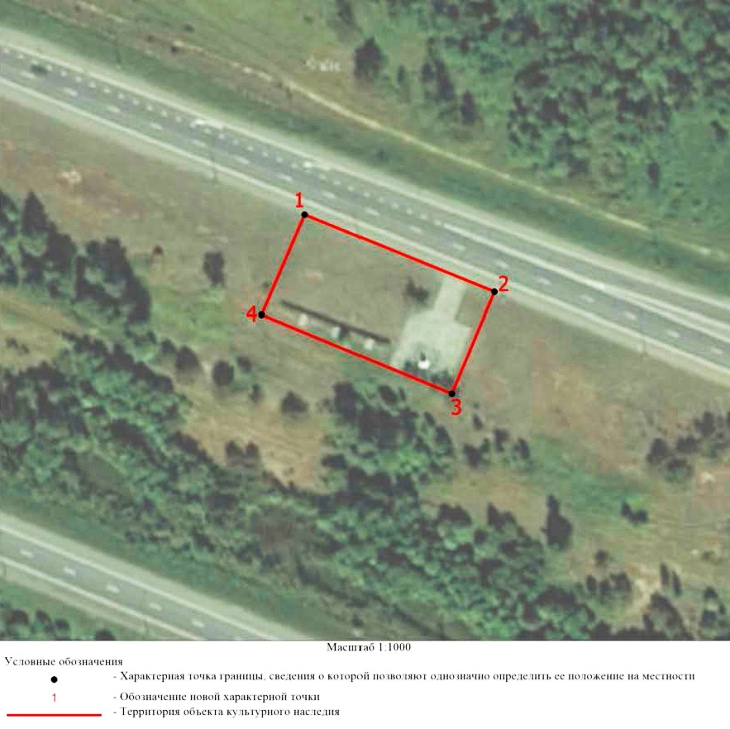 2Объемно-пространственное решениеГабариты и конфигурация (прямоугольная) площадки;Расположение обелиска в дальней части подходной  площадки на центральной оси;Расположение металлической конструкции с памятной надписью «Слава ветеранам Великой Отечественной Войны» северо-западнее площадки с обелиском;Габариты и конфигурация памятника – пьедестал и обелиск, состоящий из 3-х объемов;Местоположение и конфигурация ограждения - стойки в форме вытянутых перевернутых пирамид на круглых основаниях, соединены цепью;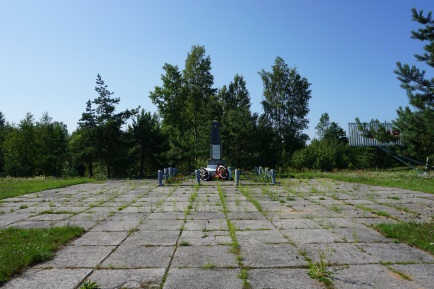 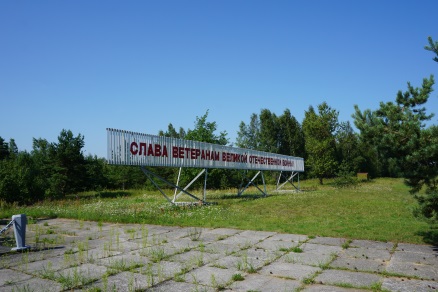 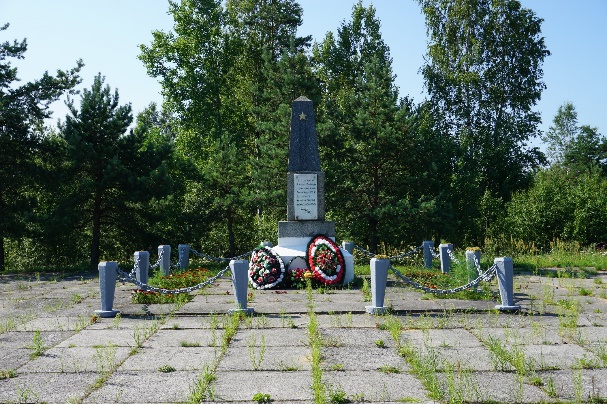 3Конструктивноерешение: Пьедестал – материал (гранит);Обелиск - материал (гранит);Ограждение – материал (бетон).4Архитектурно-художественное решение: Исторические габариты и конфигурация пьедестала:Прямоугольный в плане, из двух элементов - параллелепипед, завершающийся усеченным клином;Исторические габариты, конфигурация и форма обелиска:Состоит из трех элементов – горизонтально лежащий параллелепипед; вертикально стоящий параллелепипед, прямоугольный в плане, меньший по площади; невысокий обелиск;Мемориальная доска из белого мрамора, на четырех металлических креплениях; выгравирована и окрашена черным цветом надпись «На этом рубеже 18 января 1943 года соединились войска Ленинградского и Волховского фронтов, прорвав блокаду Ленинграда» и ветка с листьями; Металлическая пятиконечная звезда, окрашенная золотой краской в верхней части обелиска.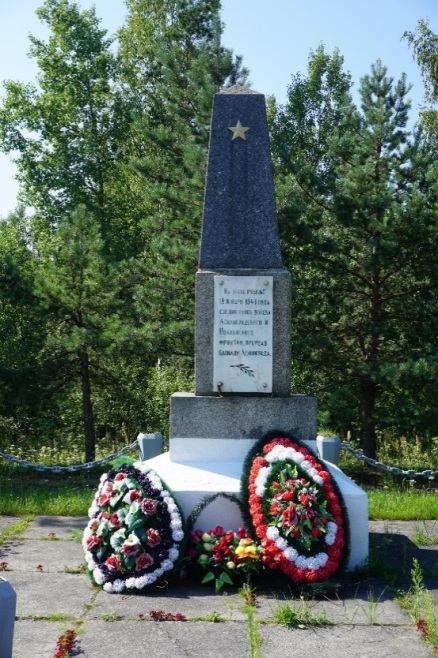 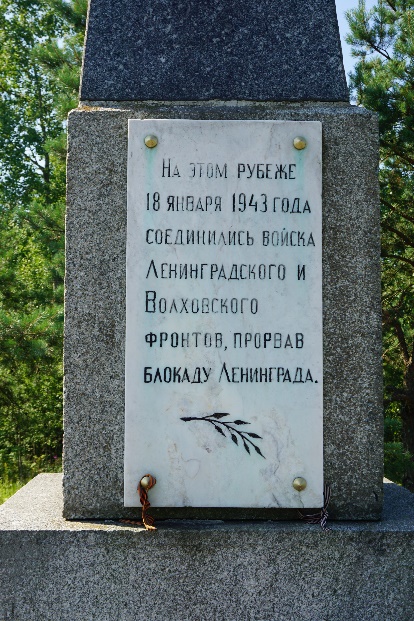 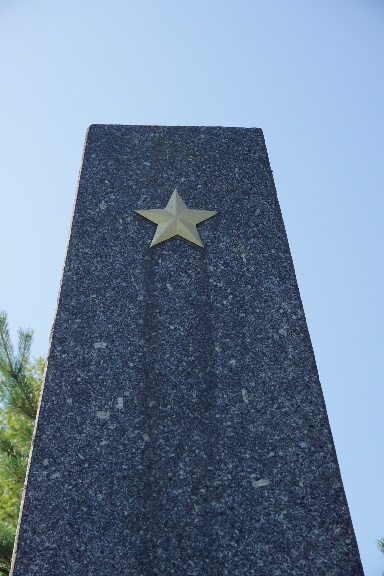 